INDICAÇÃO Nº 667/2016Sugere ao Poder Executivo Municipal que efetue a revitalização de canaleta danificada na Vila Godoy. Excelentíssimo Senhor Prefeito Municipal, Nos termos do Art. 108 do Regimento Interno desta Casa de Leis, dirijo-me a Vossa Excelência para sugerir que, por intermédio do Setor competente, efetue a revitalização da canaleta existente no cruzamento da Rua Santos Dumont com Joaquim F. da C. Machado, Vila Godoy.Justificativa:O referido cruzamento vem sendo palco de acidentes, o local empoça água e causa preocupações nos moradores próximos. Pedem a reconstrução urgente.Plenário “Dr. Tancredo Neves”, em 20 de janeiro de 2.016.Gustavo Bagnoli-vereador-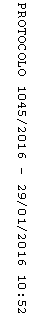 